Евгений КорольовExperience:Position applied for: ElectricianDate of birth: 18.01.1989 (age: 28)Citizenship: UkraineResidence permit in Ukraine: NoCountry of residence: UkraineCity of residence: SevastopolPermanent address: 33 Pogorelova str.Contact Tel. No: +38 (066) 686-06-35E-Mail: jonik1989@yandex.ruU.S. visa: NoE.U. visa: NoUkrainian biometric international passport: Not specifiedDate available from: 13.05.2009English knowledge: GoodMinimum salary: 600 $ per month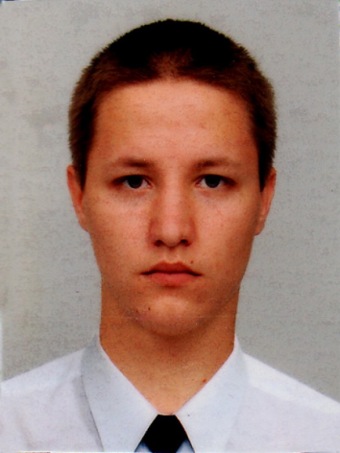 PositionFrom / ToVessel nameVessel typeDWTMEBHPFlagShipownerCrewingElectrician13.10.2008-13.12.2008IndigaShuttle Tanker1542-RusM/p 60233&mdash;